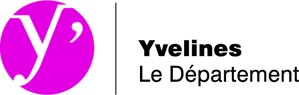 AUTORISATION PARENTALE* DU JEU-CONCOURS GUEULE D’ANGEJe soussigné(e) Mme /Mlle/ M. : _____________________________________________________Autorise mon fils, ma fille : ________________________________________________________- à s’inscrire au jeu-concours Gueule d’Ange organisé par le Conseil départemental des Yvelines qui se déroulera du 28 septembre au 19 octobre 2016 inclus- à recevoir, le cas échéant, un des prix du jeu-concours.Adresse :________________________________________________________________________________________________________________________________________________________________________________________________________________________________________________Courriel : _________________________________________________________________________N° téléphone : _____________________________________________________________________Fait à : _______________________________________, le _________________________________Signature :*On entend par « parents » la ou les personnes titulaires de l’autorité parentale à l’égard du mineur participant (père et/ou mère, ou représentant légal). Le Conseil départemental des Yvelines se réserve le droit d’opérer toutes vérifications, notamment d’identité et/ou de puissance parentale avant toute acceptation de participation ou attribution de prix.